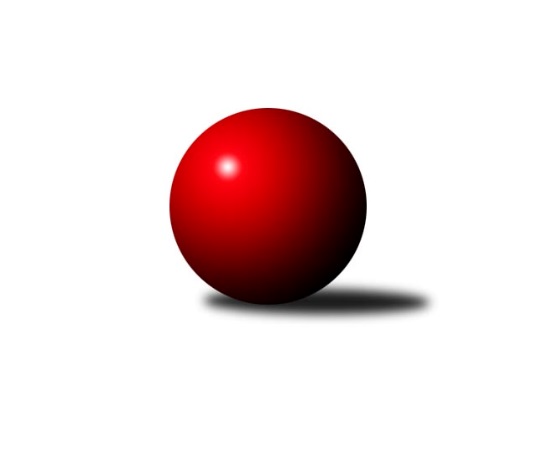 Č.3Ročník 2016/2017	24.5.2024 2.KLM A 2016/2017Statistika 3. kolaTabulka družstev:		družstvo	záp	výh	rem	proh	skore	sety	průměr	body	plné	dorážka	chyby	1.	TJ Sokol Kdyně	3	3	0	0	18.0 : 6.0 	(45.0 : 27.0)	3359	6	2209	1150	15	2.	TJ Start Rychnov n. Kn.	3	2	1	0	17.0 : 7.0 	(39.0 : 33.0)	3373	5	2276	1098	21.3	3.	TJ Sokol Duchcov	3	2	0	1	15.0 : 9.0 	(44.0 : 28.0)	3278	4	2211	1067	27.3	4.	KK Lokomotiva Tábor	3	2	0	1	14.0 : 10.0 	(35.5 : 36.5)	3385	4	2216	1170	15.3	5.	TJ Slovan Karlovy Vary	3	2	0	1	14.0 : 10.0 	(31.0 : 41.0)	3100	4	2091	1009	31	6.	SKK Bohušovice	3	2	0	1	12.0 : 12.0 	(33.5 : 38.5)	3138	4	2130	1008	29.7	7.	TJ Dynamo Liberec	2	1	0	1	8.0 : 8.0 	(25.5 : 22.5)	3322	2	2216	1107	20	8.	KK SDS Sadská	3	1	0	2	12.0 : 12.0 	(37.5 : 34.5)	3374	2	2192	1182	19.7	9.	KK Kosmonosy	3	1	0	2	9.0 : 15.0 	(31.0 : 41.0)	3210	2	2139	1071	21.7	10.	KK Konstruktiva Praha	3	0	1	2	9.0 : 15.0 	(38.5 : 33.5)	3200	1	2172	1028	30.3	11.	SKK Rokycany B	2	0	0	2	1.0 : 15.0 	(17.5 : 30.5)	3271	0	2201	1070	38	12.	Sokol Kolín	3	0	0	3	7.0 : 17.0 	(30.0 : 42.0)	3129	0	2122	1006	36.3Tabulka doma:		družstvo	záp	výh	rem	proh	skore	sety	průměr	body	maximum	minimum	1.	SKK Bohušovice	2	2	0	0	12.0 : 4.0 	(26.5 : 21.5)	3151	4	3162	3139	2.	TJ Start Rychnov n. Kn.	2	1	1	0	12.0 : 4.0 	(27.0 : 21.0)	3496	3	3559	3432	3.	TJ Sokol Duchcov	1	1	0	0	8.0 : 0.0 	(17.0 : 7.0)	3319	2	3319	3319	4.	TJ Sokol Kdyně	1	1	0	0	7.0 : 1.0 	(17.0 : 7.0)	3317	2	3317	3317	5.	KK Kosmonosy	1	1	0	0	6.0 : 2.0 	(13.0 : 11.0)	3244	2	3244	3244	6.	TJ Slovan Karlovy Vary	2	1	0	1	9.0 : 7.0 	(22.0 : 26.0)	3115	2	3115	3114	7.	KK Lokomotiva Tábor	2	1	0	1	9.0 : 7.0 	(21.5 : 26.5)	3420	2	3478	3361	8.	TJ Dynamo Liberec	2	1	0	1	8.0 : 8.0 	(25.5 : 22.5)	3322	2	3324	3320	9.	SKK Rokycany B	0	0	0	0	0.0 : 0.0 	(0.0 : 0.0)	0	0	0	0	10.	KK Konstruktiva Praha	1	0	0	1	3.0 : 5.0 	(15.0 : 9.0)	3055	0	3055	3055	11.	Sokol Kolín	1	0	0	1	3.0 : 5.0 	(12.0 : 12.0)	3210	0	3210	3210	12.	KK SDS Sadská	2	0	0	2	6.0 : 10.0 	(23.0 : 25.0)	3319	0	3327	3310Tabulka venku:		družstvo	záp	výh	rem	proh	skore	sety	průměr	body	maximum	minimum	1.	TJ Sokol Kdyně	2	2	0	0	11.0 : 5.0 	(28.0 : 20.0)	3380	4	3406	3354	2.	KK SDS Sadská	1	1	0	0	6.0 : 2.0 	(14.5 : 9.5)	3429	2	3429	3429	3.	KK Lokomotiva Tábor	1	1	0	0	5.0 : 3.0 	(14.0 : 10.0)	3351	2	3351	3351	4.	TJ Start Rychnov n. Kn.	1	1	0	0	5.0 : 3.0 	(12.0 : 12.0)	3251	2	3251	3251	5.	TJ Slovan Karlovy Vary	1	1	0	0	5.0 : 3.0 	(9.0 : 15.0)	3085	2	3085	3085	6.	TJ Sokol Duchcov	2	1	0	1	7.0 : 9.0 	(27.0 : 21.0)	3258	2	3274	3242	7.	KK Konstruktiva Praha	2	0	1	1	6.0 : 10.0 	(23.5 : 24.5)	3273	1	3426	3120	8.	TJ Dynamo Liberec	0	0	0	0	0.0 : 0.0 	(0.0 : 0.0)	0	0	0	0	9.	SKK Bohušovice	1	0	0	1	0.0 : 8.0 	(7.0 : 17.0)	3125	0	3125	3125	10.	Sokol Kolín	2	0	0	2	4.0 : 12.0 	(18.0 : 30.0)	3088	0	3206	2970	11.	KK Kosmonosy	2	0	0	2	3.0 : 13.0 	(18.0 : 30.0)	3194	0	3284	3103	12.	SKK Rokycany B	2	0	0	2	1.0 : 15.0 	(17.5 : 30.5)	3271	0	3299	3242Tabulka podzimní části:		družstvo	záp	výh	rem	proh	skore	sety	průměr	body	doma	venku	1.	TJ Sokol Kdyně	3	3	0	0	18.0 : 6.0 	(45.0 : 27.0)	3359	6 	1 	0 	0 	2 	0 	0	2.	TJ Start Rychnov n. Kn.	3	2	1	0	17.0 : 7.0 	(39.0 : 33.0)	3373	5 	1 	1 	0 	1 	0 	0	3.	TJ Sokol Duchcov	3	2	0	1	15.0 : 9.0 	(44.0 : 28.0)	3278	4 	1 	0 	0 	1 	0 	1	4.	KK Lokomotiva Tábor	3	2	0	1	14.0 : 10.0 	(35.5 : 36.5)	3385	4 	1 	0 	1 	1 	0 	0	5.	TJ Slovan Karlovy Vary	3	2	0	1	14.0 : 10.0 	(31.0 : 41.0)	3100	4 	1 	0 	1 	1 	0 	0	6.	SKK Bohušovice	3	2	0	1	12.0 : 12.0 	(33.5 : 38.5)	3138	4 	2 	0 	0 	0 	0 	1	7.	TJ Dynamo Liberec	2	1	0	1	8.0 : 8.0 	(25.5 : 22.5)	3322	2 	1 	0 	1 	0 	0 	0	8.	KK SDS Sadská	3	1	0	2	12.0 : 12.0 	(37.5 : 34.5)	3374	2 	0 	0 	2 	1 	0 	0	9.	KK Kosmonosy	3	1	0	2	9.0 : 15.0 	(31.0 : 41.0)	3210	2 	1 	0 	0 	0 	0 	2	10.	KK Konstruktiva Praha	3	0	1	2	9.0 : 15.0 	(38.5 : 33.5)	3200	1 	0 	0 	1 	0 	1 	1	11.	SKK Rokycany B	2	0	0	2	1.0 : 15.0 	(17.5 : 30.5)	3271	0 	0 	0 	0 	0 	0 	2	12.	Sokol Kolín	3	0	0	3	7.0 : 17.0 	(30.0 : 42.0)	3129	0 	0 	0 	1 	0 	0 	2Tabulka jarní části:		družstvo	záp	výh	rem	proh	skore	sety	průměr	body	doma	venku	1.	TJ Slovan Karlovy Vary	0	0	0	0	0.0 : 0.0 	(0.0 : 0.0)	0	0 	0 	0 	0 	0 	0 	0 	2.	KK Kosmonosy	0	0	0	0	0.0 : 0.0 	(0.0 : 0.0)	0	0 	0 	0 	0 	0 	0 	0 	3.	TJ Sokol Kdyně	0	0	0	0	0.0 : 0.0 	(0.0 : 0.0)	0	0 	0 	0 	0 	0 	0 	0 	4.	Sokol Kolín	0	0	0	0	0.0 : 0.0 	(0.0 : 0.0)	0	0 	0 	0 	0 	0 	0 	0 	5.	SKK Rokycany B	0	0	0	0	0.0 : 0.0 	(0.0 : 0.0)	0	0 	0 	0 	0 	0 	0 	0 	6.	TJ Dynamo Liberec	0	0	0	0	0.0 : 0.0 	(0.0 : 0.0)	0	0 	0 	0 	0 	0 	0 	0 	7.	SKK Bohušovice	0	0	0	0	0.0 : 0.0 	(0.0 : 0.0)	0	0 	0 	0 	0 	0 	0 	0 	8.	KK Konstruktiva Praha	0	0	0	0	0.0 : 0.0 	(0.0 : 0.0)	0	0 	0 	0 	0 	0 	0 	0 	9.	TJ Sokol Duchcov	0	0	0	0	0.0 : 0.0 	(0.0 : 0.0)	0	0 	0 	0 	0 	0 	0 	0 	10.	KK Lokomotiva Tábor	0	0	0	0	0.0 : 0.0 	(0.0 : 0.0)	0	0 	0 	0 	0 	0 	0 	0 	11.	KK SDS Sadská	0	0	0	0	0.0 : 0.0 	(0.0 : 0.0)	0	0 	0 	0 	0 	0 	0 	0 	12.	TJ Start Rychnov n. Kn.	0	0	0	0	0.0 : 0.0 	(0.0 : 0.0)	0	0 	0 	0 	0 	0 	0 	0 Zisk bodů pro družstvo:		jméno hráče	družstvo	body	zápasy	v %	dílčí body	sety	v %	1.	Václav Kuželík ml.	TJ Sokol Kdyně 	3	/	3	(100%)	10	/	12	(83%)	2.	Dalibor Ksandr 	TJ Start Rychnov n. Kn. 	3	/	3	(100%)	9	/	12	(75%)	3.	Tomáš Beck st.	TJ Slovan Karlovy Vary 	3	/	3	(100%)	9	/	12	(75%)	4.	Zdeněk Zahrádka 	KK Konstruktiva Praha  	3	/	3	(100%)	9	/	12	(75%)	5.	Martin Čihák 	TJ Start Rychnov n. Kn. 	3	/	3	(100%)	8	/	12	(67%)	6.	Aleš Košnar 	KK SDS Sadská 	3	/	3	(100%)	8	/	12	(67%)	7.	David Machálek 	TJ Sokol Kdyně 	3	/	3	(100%)	8	/	12	(67%)	8.	Jan Pelák 	Sokol Kolín  	3	/	3	(100%)	7	/	12	(58%)	9.	David Kášek 	KK Lokomotiva Tábor 	3	/	3	(100%)	6.5	/	12	(54%)	10.	Jaroslav Borkovec 	KK Konstruktiva Praha  	2	/	2	(100%)	7	/	8	(88%)	11.	Zdeněk Ransdorf 	TJ Sokol Duchcov 	2	/	2	(100%)	7	/	8	(88%)	12.	Petr Miláček 	KK SDS Sadská 	2	/	2	(100%)	5	/	8	(63%)	13.	Roman Žežulka 	TJ Dynamo Liberec 	2	/	2	(100%)	4.5	/	8	(56%)	14.	Jaroslav Chvojka 	SKK Bohušovice 	2	/	2	(100%)	4	/	8	(50%)	15.	Petr Chval 	KK Lokomotiva Tábor 	2	/	2	(100%)	4	/	8	(50%)	16.	Václav Kňap 	Sokol Kolín  	2	/	3	(67%)	10	/	12	(83%)	17.	Josef Pecha 	TJ Sokol Duchcov 	2	/	3	(67%)	9	/	12	(75%)	18.	Tomáš Bek 	KK SDS Sadská 	2	/	3	(67%)	8	/	12	(67%)	19.	Milan Perníček 	SKK Bohušovice 	2	/	3	(67%)	8	/	12	(67%)	20.	Pavel Šporer 	TJ Sokol Duchcov 	2	/	3	(67%)	8	/	12	(67%)	21.	Miloš Civín 	TJ Sokol Duchcov 	2	/	3	(67%)	7	/	12	(58%)	22.	Jiří Němec 	Sokol Kolín  	2	/	3	(67%)	7	/	12	(58%)	23.	Jiří Benda st.	TJ Sokol Kdyně 	2	/	3	(67%)	7	/	12	(58%)	24.	Jiří Brouček 	TJ Start Rychnov n. Kn. 	2	/	3	(67%)	7	/	12	(58%)	25.	Jaroslav Mihál 	KK Lokomotiva Tábor 	2	/	3	(67%)	7	/	12	(58%)	26.	Pavel Wohlmuth 	KK Konstruktiva Praha  	2	/	3	(67%)	7	/	12	(58%)	27.	Jaroslav Doškář 	KK Kosmonosy  	2	/	3	(67%)	7	/	12	(58%)	28.	Jiří Semerád 	SKK Bohušovice 	2	/	3	(67%)	6.5	/	12	(54%)	29.	Luboš Beneš 	KK Kosmonosy  	2	/	3	(67%)	6	/	12	(50%)	30.	Lukáš Dařílek 	SKK Bohušovice 	2	/	3	(67%)	6	/	12	(50%)	31.	Jindřich Dvořák 	TJ Sokol Kdyně 	2	/	3	(67%)	6	/	12	(50%)	32.	Tomáš Štraicher 	TJ Sokol Duchcov 	2	/	3	(67%)	6	/	12	(50%)	33.	Václav Hlaváč st.	TJ Slovan Karlovy Vary 	2	/	3	(67%)	5	/	12	(42%)	34.	Michael Kotal 	TJ Sokol Kdyně 	1	/	1	(100%)	4	/	4	(100%)	35.	Martin Holakovský 	TJ Start Rychnov n. Kn. 	1	/	1	(100%)	3	/	4	(75%)	36.	Pavel Říha 	KK Kosmonosy  	1	/	1	(100%)	2	/	4	(50%)	37.	Josef Zejda ml.	TJ Dynamo Liberec 	1	/	1	(100%)	2	/	4	(50%)	38.	Tomáš Pavlík 	TJ Slovan Karlovy Vary 	1	/	1	(100%)	2	/	4	(50%)	39.	Zdeněk Pecina st.	TJ Dynamo Liberec 	1	/	2	(50%)	6	/	8	(75%)	40.	Vojtěch Trojan 	TJ Dynamo Liberec 	1	/	2	(50%)	5	/	8	(63%)	41.	Miroslav Dvořák 	KK Lokomotiva Tábor 	1	/	2	(50%)	5	/	8	(63%)	42.	Libor Bureš 	SKK Rokycany B 	1	/	2	(50%)	5	/	8	(63%)	43.	Tibor Machala 	KK Konstruktiva Praha  	1	/	2	(50%)	4.5	/	8	(56%)	44.	Miroslav Handšuh 	TJ Slovan Karlovy Vary 	1	/	2	(50%)	4	/	8	(50%)	45.	Jaroslav Kejzlar 	TJ Start Rychnov n. Kn. 	1	/	2	(50%)	4	/	8	(50%)	46.	Viktor Pytlík 	TJ Sokol Kdyně 	1	/	2	(50%)	4	/	8	(50%)	47.	Agaton Plaňanský ml.	TJ Dynamo Liberec 	1	/	2	(50%)	4	/	8	(50%)	48.	Pavel Staša 	TJ Slovan Karlovy Vary 	1	/	2	(50%)	3	/	8	(38%)	49.	Jan ml. Renka ml.	KK SDS Sadská 	1	/	2	(50%)	3	/	8	(38%)	50.	Václav Schejbal 	KK SDS Sadská 	1	/	3	(33%)	7	/	12	(58%)	51.	Jiří Semelka 	TJ Sokol Duchcov 	1	/	3	(33%)	6	/	12	(50%)	52.	Ladislav Takáč 	KK Lokomotiva Tábor 	1	/	3	(33%)	6	/	12	(50%)	53.	Dušan Plocek 	KK Kosmonosy  	1	/	3	(33%)	5	/	12	(42%)	54.	Bořivoj Jelínek 	KK Lokomotiva Tábor 	1	/	3	(33%)	5	/	12	(42%)	55.	Václav Krýsl 	TJ Slovan Karlovy Vary 	1	/	3	(33%)	5	/	12	(42%)	56.	Pavel Kohlíček 	KK Konstruktiva Praha  	1	/	3	(33%)	5	/	12	(42%)	57.	Jan st. Renka st.	KK SDS Sadská 	1	/	3	(33%)	4.5	/	12	(38%)	58.	Jiří Vondráček 	KK Kosmonosy  	1	/	3	(33%)	4	/	12	(33%)	59.	Vojtěch Šípek 	TJ Start Rychnov n. Kn. 	1	/	3	(33%)	4	/	12	(33%)	60.	Jaroslav Páv 	TJ Slovan Karlovy Vary 	1	/	3	(33%)	3	/	12	(25%)	61.	Antonín Svoboda 	KK SDS Sadská 	0	/	1	(0%)	2	/	4	(50%)	62.	Jan Holšan 	SKK Rokycany B 	0	/	1	(0%)	2	/	4	(50%)	63.	Stanislav Vesecký 	KK Konstruktiva Praha  	0	/	1	(0%)	2	/	4	(50%)	64.	Jan Lommer 	TJ Sokol Kdyně 	0	/	1	(0%)	2	/	4	(50%)	65.	Jaroslav Šatník 	Sokol Kolín  	0	/	1	(0%)	2	/	4	(50%)	66.	Pavel Andrlík ml.	SKK Rokycany B 	0	/	1	(0%)	1	/	4	(25%)	67.	Martin Maršálek 	SKK Rokycany B 	0	/	1	(0%)	1	/	4	(25%)	68.	Václav Fűrst 	SKK Rokycany B 	0	/	1	(0%)	1	/	4	(25%)	69.	Jakub Dařílek 	TJ Sokol Duchcov 	0	/	1	(0%)	1	/	4	(25%)	70.	Tomáš Svoboda 	SKK Bohušovice 	0	/	1	(0%)	1	/	4	(25%)	71.	Petr Bohuslav 	SKK Rokycany B 	0	/	1	(0%)	1	/	4	(25%)	72.	Ladislav Šourek 	SKK Bohušovice 	0	/	1	(0%)	1	/	4	(25%)	73.	Petr Bystřický 	KK Lokomotiva Tábor 	0	/	1	(0%)	0	/	4	(0%)	74.	Václav Webr 	SKK Rokycany B 	0	/	1	(0%)	0	/	4	(0%)	75.	Vojtěch Zelenka 	Sokol Kolín  	0	/	1	(0%)	0	/	4	(0%)	76.	Václav Pešek 	KK SDS Sadská 	0	/	1	(0%)	0	/	4	(0%)	77.	Jaroslav Pleticha st.	KK Konstruktiva Praha  	0	/	1	(0%)	0	/	4	(0%)	78.	Tomáš Timura 	TJ Sokol Kdyně 	0	/	2	(0%)	4	/	8	(50%)	79.	Petr Fara 	SKK Rokycany B 	0	/	2	(0%)	4	/	8	(50%)	80.	Radek Jung 	TJ Start Rychnov n. Kn. 	0	/	2	(0%)	3	/	8	(38%)	81.	Ladislav Moulis 	SKK Rokycany B 	0	/	2	(0%)	2.5	/	8	(31%)	82.	Jaromír Hnát 	SKK Bohušovice 	0	/	2	(0%)	2	/	8	(25%)	83.	Tomáš Bajtalon 	KK Kosmonosy  	0	/	2	(0%)	2	/	8	(25%)	84.	Jindřich Lauer 	Sokol Kolín  	0	/	2	(0%)	2	/	8	(25%)	85.	Vojtěch Pecina 	TJ Dynamo Liberec 	0	/	2	(0%)	2	/	8	(25%)	86.	Jan Barchánek 	KK Konstruktiva Praha  	0	/	2	(0%)	2	/	8	(25%)	87.	Lukáš Holosko 	Sokol Kolín  	0	/	2	(0%)	1	/	8	(13%)	88.	Věroslav Řípa 	KK Kosmonosy  	0	/	3	(0%)	5	/	12	(42%)	89.	Martin Perníček 	SKK Bohušovice 	0	/	3	(0%)	5	/	12	(42%)Průměry na kuželnách:		kuželna	průměr	plné	dorážka	chyby	výkon na hráče	1.	Rychnov nad Kněžnou, 1-4	3414	2282	1132	27.0	(569.1)	2.	Tábor, 1-4	3386	2235	1150	19.8	(564.3)	3.	Přelouč, 1-4	3335	2183	1152	16.8	(555.9)	4.	SKK Rokycany, 1-4	3322	2220	1102	26.0	(553.7)	5.	Sport Park Liberec, 1-4	3319	2209	1110	25.0	(553.3)	6.	TJ Sokol Kdyně, 1-4	3300	2172	1128	12.5	(550.1)	7.	KK Kosmonosy, 3-6	3243	2178	1065	24.5	(540.5)	8.	Poděbrady, 1-4	3230	2206	1024	28.0	(538.4)	9.	Duchcov, 1-4	3222	2197	1025	28.0	(537.0)	10.	Bohušovice, 1-4	3131	2105	1026	30.3	(521.8)	11.	Karlovy Vary, 1-4	3118	2106	1012	30.8	(519.7)	12.	KK Konstruktiva Praha, 1-6	3070	2085	984	37.5	(511.7)Nejlepší výkony na kuželnách:Rychnov nad Kněžnou, 1-4TJ Start Rychnov n. Kn.	3559	3. kolo	Martin Holakovský 	TJ Start Rychnov n. Kn.	608	3. koloTJ Start Rychnov n. Kn.	3432	1. kolo	Dalibor Ksandr 	TJ Start Rychnov n. Kn.	602	3. koloKK Konstruktiva Praha 	3426	1. kolo	Zdeněk Zahrádka 	KK Konstruktiva Praha 	596	1. koloSKK Rokycany B	3242	3. kolo	Vojtěch Šípek 	TJ Start Rychnov n. Kn.	593	3. kolo		. kolo	Martin Čihák 	TJ Start Rychnov n. Kn.	590	1. kolo		. kolo	Pavel Kohlíček 	KK Konstruktiva Praha 	589	1. kolo		. kolo	Jaroslav Kejzlar 	TJ Start Rychnov n. Kn.	588	3. kolo		. kolo	Dalibor Ksandr 	TJ Start Rychnov n. Kn.	587	1. kolo		. kolo	Martin Čihák 	TJ Start Rychnov n. Kn.	585	3. kolo		. kolo	Jiří Brouček 	TJ Start Rychnov n. Kn.	583	3. koloTábor, 1-4KK Lokomotiva Tábor	3478	1. kolo	Jaroslav Mihál 	KK Lokomotiva Tábor	599	1. koloTJ Sokol Kdyně	3406	3. kolo	Jaroslav Mihál 	KK Lokomotiva Tábor	593	3. koloKK Lokomotiva Tábor	3361	3. kolo	Jindřich Dvořák 	TJ Sokol Kdyně	593	3. koloSKK Rokycany B	3299	1. kolo	Miroslav Dvořák 	KK Lokomotiva Tábor	587	3. kolo		. kolo	Bořivoj Jelínek 	KK Lokomotiva Tábor	586	1. kolo		. kolo	Petr Chval 	KK Lokomotiva Tábor	583	1. kolo		. kolo	David Kášek 	KK Lokomotiva Tábor	583	1. kolo		. kolo	Tomáš Timura 	TJ Sokol Kdyně	579	3. kolo		. kolo	Pavel Andrlík ml.	SKK Rokycany B	577	1. kolo		. kolo	David Machálek 	TJ Sokol Kdyně	576	3. koloPřelouč, 1-4TJ Sokol Kdyně	3354	1. kolo	Michael Kotal 	TJ Sokol Kdyně	610	1. koloKK Lokomotiva Tábor	3351	2. kolo	Tomáš Bek 	KK SDS Sadská	604	1. koloKK SDS Sadská	3327	1. kolo	Petr Miláček 	KK SDS Sadská	603	1. koloKK SDS Sadská	3310	2. kolo	Petr Chval 	KK Lokomotiva Tábor	589	2. kolo		. kolo	Ladislav Takáč 	KK Lokomotiva Tábor	577	2. kolo		. kolo	David Machálek 	TJ Sokol Kdyně	573	1. kolo		. kolo	Václav Kuželík ml.	TJ Sokol Kdyně	572	1. kolo		. kolo	Tomáš Bek 	KK SDS Sadská	568	2. kolo		. kolo	Aleš Košnar 	KK SDS Sadská	561	1. kolo		. kolo	Aleš Košnar 	KK SDS Sadská	557	2. koloSKK Rokycany, 1-4SKK Rokycany B	3380	2. kolo	Martin Prokůpek 	SKK Rokycany B	587	2. koloTJ Dynamo Liberec	3264	2. kolo	Václav Fűrst 	SKK Rokycany B	569	2. kolo		. kolo	Petr Fara 	SKK Rokycany B	566	2. kolo		. kolo	Agaton Plaňanský ml.	TJ Dynamo Liberec	560	2. kolo		. kolo	Pavel Andrlík ml.	SKK Rokycany B	559	2. kolo		. kolo	Libor Bureš 	SKK Rokycany B	558	2. kolo		. kolo	Vojtěch Pecina 	TJ Dynamo Liberec	551	2. kolo		. kolo	Zdeněk Pecina st.	TJ Dynamo Liberec	547	2. kolo		. kolo	Roman Žežulka 	TJ Dynamo Liberec	547	2. kolo		. kolo	Ladislav Moulis 	SKK Rokycany B	541	2. koloSport Park Liberec, 1-4KK SDS Sadská	3429	3. kolo	Aleš Košnar 	KK SDS Sadská	608	3. koloTJ Dynamo Liberec	3324	1. kolo	Václav Schejbal 	KK SDS Sadská	596	3. koloTJ Dynamo Liberec	3320	3. kolo	Vojtěch Trojan 	TJ Dynamo Liberec	580	1. koloSokol Kolín 	3206	1. kolo	Tomáš Bek 	KK SDS Sadská	580	3. kolo		. kolo	Jan ml. Renka ml.	KK SDS Sadská	571	3. kolo		. kolo	Jiří Němec 	Sokol Kolín 	570	1. kolo		. kolo	Agaton Plaňanský ml.	TJ Dynamo Liberec	569	3. kolo		. kolo	Roman Žežulka 	TJ Dynamo Liberec	567	1. kolo		. kolo	Vojtěch Trojan 	TJ Dynamo Liberec	567	3. kolo		. kolo	Zdeněk Pecina st.	TJ Dynamo Liberec	564	3. koloTJ Sokol Kdyně, 1-4TJ Sokol Kdyně	3317	2. kolo	David Machálek 	TJ Sokol Kdyně	585	2. koloKK Kosmonosy 	3284	2. kolo	Jiří Vondráček 	KK Kosmonosy 	574	2. kolo		. kolo	Václav Kuželík ml.	TJ Sokol Kdyně	568	2. kolo		. kolo	Viktor Pytlík 	TJ Sokol Kdyně	561	2. kolo		. kolo	Luboš Beneš 	KK Kosmonosy 	556	2. kolo		. kolo	Tomáš Bajtalon 	KK Kosmonosy 	552	2. kolo		. kolo	Jindřich Dvořák 	TJ Sokol Kdyně	547	2. kolo		. kolo	Jiří Benda st.	TJ Sokol Kdyně	544	2. kolo		. kolo	Dušan Plocek 	KK Kosmonosy 	540	2. kolo		. kolo	Jaroslav Doškář 	KK Kosmonosy 	539	2. koloKK Kosmonosy, 3-6KK Kosmonosy 	3244	3. kolo	Miloš Civín 	TJ Sokol Duchcov	600	3. koloTJ Sokol Duchcov	3242	3. kolo	Zdeněk Ransdorf 	TJ Sokol Duchcov	590	3. kolo		. kolo	Věroslav Řípa 	KK Kosmonosy 	564	3. kolo		. kolo	Luboš Beneš 	KK Kosmonosy 	555	3. kolo		. kolo	Jiří Vondráček 	KK Kosmonosy 	542	3. kolo		. kolo	Josef Pecha 	TJ Sokol Duchcov	540	3. kolo		. kolo	Jaroslav Doškář 	KK Kosmonosy 	539	3. kolo		. kolo	Dušan Plocek 	KK Kosmonosy 	524	3. kolo		. kolo	Pavel Říha 	KK Kosmonosy 	520	3. kolo		. kolo	Jiří Semelka 	TJ Sokol Duchcov	511	3. koloPoděbrady, 1-4TJ Start Rychnov n. Kn.	3251	2. kolo	Dalibor Ksandr 	TJ Start Rychnov n. Kn.	586	2. koloSokol Kolín 	3210	2. kolo	Václav Kňap 	Sokol Kolín 	573	2. kolo		. kolo	Jan Pelák 	Sokol Kolín 	571	2. kolo		. kolo	Martin Čihák 	TJ Start Rychnov n. Kn.	567	2. kolo		. kolo	Jaroslav Šatník 	Sokol Kolín 	561	2. kolo		. kolo	Jiří Brouček 	TJ Start Rychnov n. Kn.	556	2. kolo		. kolo	Jaroslav Kejzlar 	TJ Start Rychnov n. Kn.	539	2. kolo		. kolo	Jiří Němec 	Sokol Kolín 	516	2. kolo		. kolo	Lukáš Holosko 	Sokol Kolín 	511	2. kolo		. kolo	Radek Jung 	TJ Start Rychnov n. Kn.	502	2. koloDuchcov, 1-4TJ Sokol Duchcov	3319	2. kolo	Miloš Civín 	TJ Sokol Duchcov	591	2. koloSKK Bohušovice	3125	2. kolo	Zdeněk Ransdorf 	TJ Sokol Duchcov	586	2. kolo		. kolo	Pavel Šporer 	TJ Sokol Duchcov	560	2. kolo		. kolo	Jiří Semerád 	SKK Bohušovice	542	2. kolo		. kolo	Josef Pecha 	TJ Sokol Duchcov	538	2. kolo		. kolo	Tomáš Štraicher 	TJ Sokol Duchcov	528	2. kolo		. kolo	Milan Perníček 	SKK Bohušovice	525	2. kolo		. kolo	Lukáš Dařílek 	SKK Bohušovice	517	2. kolo		. kolo	Jiří Semelka 	TJ Sokol Duchcov	516	2. kolo		. kolo	Tomáš Svoboda 	SKK Bohušovice	516	2. koloBohušovice, 1-4SKK Bohušovice	3162	1. kolo	Jiří Semerád 	SKK Bohušovice	569	1. koloSKK Bohušovice	3139	3. kolo	Milan Perníček 	SKK Bohušovice	563	3. koloKK Konstruktiva Praha 	3120	3. kolo	Luboš Beneš 	KK Kosmonosy 	552	1. koloKK Kosmonosy 	3103	1. kolo	Milan Perníček 	SKK Bohušovice	552	1. kolo		. kolo	Zdeněk Zahrádka 	KK Konstruktiva Praha 	544	3. kolo		. kolo	Jiří Vondráček 	KK Kosmonosy 	539	1. kolo		. kolo	Lukáš Dařílek 	SKK Bohušovice	534	1. kolo		. kolo	Lukáš Dařílek 	SKK Bohušovice	533	3. kolo		. kolo	Jan Barchánek 	KK Konstruktiva Praha 	531	3. kolo		. kolo	Jaroslav Chvojka 	SKK Bohušovice	526	3. koloKarlovy Vary, 1-4TJ Sokol Duchcov	3274	1. kolo	Pavel Šporer 	TJ Sokol Duchcov	569	1. koloTJ Slovan Karlovy Vary	3115	3. kolo	Jakub Dařílek 	TJ Sokol Duchcov	564	1. koloTJ Slovan Karlovy Vary	3114	1. kolo	Josef Pecha 	TJ Sokol Duchcov	559	1. koloSokol Kolín 	2970	3. kolo	Tomáš Pavlík 	TJ Slovan Karlovy Vary	559	1. kolo		. kolo	Václav Hlaváč st.	TJ Slovan Karlovy Vary	559	1. kolo		. kolo	Miloš Civín 	TJ Sokol Duchcov	554	1. kolo		. kolo	Václav Kňap 	Sokol Kolín 	543	3. kolo		. kolo	Tomáš Beck st.	TJ Slovan Karlovy Vary	532	3. kolo		. kolo	Jaroslav Páv 	TJ Slovan Karlovy Vary	528	3. kolo		. kolo	Tomáš Beck st.	TJ Slovan Karlovy Vary	527	1. koloKK Konstruktiva Praha, 1-6TJ Slovan Karlovy Vary	3085	2. kolo	Tomáš Beck st.	TJ Slovan Karlovy Vary	570	2. koloKK Konstruktiva Praha 	3055	2. kolo	Zdeněk Zahrádka 	KK Konstruktiva Praha 	543	2. kolo		. kolo	Václav Krýsl 	TJ Slovan Karlovy Vary	543	2. kolo		. kolo	Václav Hlaváč st.	TJ Slovan Karlovy Vary	524	2. kolo		. kolo	Jaroslav Borkovec 	KK Konstruktiva Praha 	517	2. kolo		. kolo	Jaroslav Páv 	TJ Slovan Karlovy Vary	511	2. kolo		. kolo	Jan Barchánek 	KK Konstruktiva Praha 	506	2. kolo		. kolo	Tibor Machala 	KK Konstruktiva Praha 	503	2. kolo		. kolo	Pavel Wohlmuth 	KK Konstruktiva Praha 	500	2. kolo		. kolo	Pavel Staša 	TJ Slovan Karlovy Vary	487	2. koloČetnost výsledků:	8.0 : 0.0	2x	7.0 : 1.0	3x	6.0 : 2.0	5x	4.0 : 4.0	1x	3.0 : 5.0	5x	2.0 : 6.0	2x